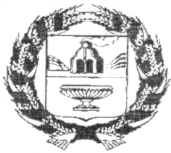 СОВЕТ ДЕПУТАТОВ ГОЛУХИНСКОГО СЕЛЬСОВЕТАЗАРИНСКОГО РАЙОНА   АЛТАЙСКОГО КРАЯР Е Ш Е Н И Е05.07.2018                                                                                                      №  22ст. ГолухаО назначении публичных  слушаний по проекту муниципального правового акта о внесении изменений и дополнений в Устав муниципального образования Голухинский сельсовет Заринского района Алтайского края В соответствии со статьей 23 Федерального закона от 6 октября 2003 года № 131-ФЗ «Об общих принципах организации местного самоуправления в Российской Федерации», статьей 3 Федерального закона от 2 марта  2007 № 25-ФЗ «О муниципальной службе в Российской Федерации» и статьей 21 Устава муниципального образования Голухинский сельсовет, Совет депутатов Голухинского сельсовета РЕШИЛ:              1. Назначить публичные слушания по проекту муниципального правового акта о внесении изменений и дополнений в Устав муниципального образования Голухинский сельсовет Заринского района Алтайского края  на 4 августа 2018 года на 14.00 часов. 	 2. Утвердить состав оргкомитета по подготовке и проведению публичных слушаний (приложение 1), который будет работать в Администрации Голухинского сельсовета, по адресу: Алтайский  край, Заринский район, ст. Голуха,  ул. Привокзальная, 2. 	 3. Проинформировать население ст. Голуха о комиссии по подготовке проекта муниципального правового акта о внесении изменений и дополнений в Устав муниципального образования Голухинский сельсовет Заринского района Алтайского края, её состав, нахождение, режиме работы через информационный стенд.              4. Проект муниципального правового акта о внесении изменений и дополнений в Устав муниципального образования Голухинский сельсовет Заринского района Алтайского края и настоящее решение разместить для обнародования на информационном стенде Администрации сельсовета. 	5. Контроль за выполнением настоящего решения возложить на постоянную комиссию Совета депутатов Голухинского сельсовета по вопросам хозяйственного и социально-экономического развития.Глава сельсовета 	Н.П. КулишПриложение 1к решению Совета депутатов  Голухинского сельсовета     От 05.07.2018 № 22Состав оргкомитета по подготовке и проведению публичных слушанийПротасова Н.А. – глава Администрации Голухинского сельсовета;Мурзина А.А. – секретарь Администрации Голухинского сельсовета;Мелешева Е.П. – библиотекарь; Романовская А.С. – депутат Совета депутатов Голухинского сельсовета.